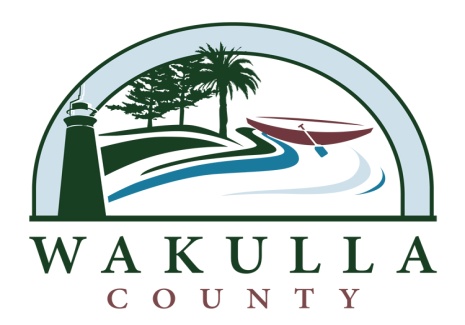 ADDENDUM #1 – Issued 9/26/2014Section 1.2, Calendar of Events has hereby been amended to show time proposal opening highlighted below: Questions regarding this matter should be directed to Ms. Katie Taff @ 850.926.0919 x 704 or via e-mail at ktaff@mywakulla.comEVENTDATE & LOCATIONRFP Released and Advertised Thursday, September 25, 2014Non Mandatory Pre-Proposal MeetingTuesday, October 7, 2014 @ 10:00 a.m. 3093 Crawfordville Hwy Crawfordville, FL  32327Technical Questions Due from Prospective Respondents Friday, October 10, 2014Responses to Technical Questions Posted Monday, October 13, 2014 Proposals Due and Opened (NO FAX ACCEPTED) Thursday, October 16, 2014 @ 10:00 a.m.Evaluation Team to Evaluate ResponsesFriday, October 17, 2014 – Thursday, October 23, 2014 Posting of Intended Award Monday, October 27, 2014Board ConsiderationNovember 3, 2014Anticipated Start Date Upon Issuance of Notice to Proceed 